Проект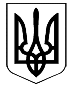 оприлюднено«___»____________20__р.СУМСЬКА МІСЬКА РАДАVIІ СКЛИКАННЯ_______СЕСІЯРІШЕННЯЗ метою здійснення комплексу заходів з благоустрою території міста Суми, врегулювання питання відповідальності суб’єктів господарювання за порушення законодавства у сфері благоустрою, відповідно до Закону України «Про благоустрій населених пунктів», керуючись статтею 25, пунктами 5, 6 частини першої статті 26 Закону України «Про місцеве самоврядування в Україні», Сумська міська радаВИРІШИЛА:1. Затвердити Положення про управління «Інспекція з благоустрою міста Суми» Сумської міської ради згідно з додатком до даного рішення.2. Вважати такими, що втратили чинність рішення Сумської міської ради:2.1. від 17 грудня 2014 року № 3831 – МР «Про Положення про управління «Інспекція з благоустрою міста Суми» Сумської міської ради»;2.2. 03 березня 2015 року № 4038-МР «Про внесення змін до рішення Сумської міської ради від 17 грудня 2014 року № 3831 – МР «Про Положення про управління «Інспекція з благоустрою міста Суми» Сумської міської ради»;2.3. від 29 вересня 2015 року № 4798 – МР «Про внесення змін до рішення Сумської міської ради від 17 грудня 2014 року № 3831 – МР «Про Положення про управління «Інспекція з благоустрою міста Суми» Сумської міської ради»(зі змінами).3. Установити, що дане рішення набирає чинності з моменту його прийняття.4. Організацію виконання даного рішення покласти на першого заступника міського голови Войтенка В.В., а контроль на постійну комісію з питань житлово - комунального господарства, благоустрою, енергозбереження, транспорту та зв’язку Сумської міської ради.Сумський міський голова						О.М. ЛисенкоВиконавець: Голопьоров Р.В.Ініціатор розгляду питання постійна комісія з питань житлово-комунального господарства, благоустрою, енергозбереження, транспорту та зв’язку Сумської міської радиПроект рішення підготовлено управлінням «Інспекція з благоустрою міста Суми» Сумської міської радиДоповідач: Голопьоров Р.В.від __ ______ 20___ року № _____-МРм. Суми